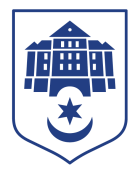 Тернопільська міська рада восьмого скликанняПротокол №31позапланового засідання виконавчого комітету міської ради06.04.2023				                                              Початок засідання										16.40Головуючий: Надал Сергій.Присутні на засіданні : Гірчак Ігор, Дідич Володимир, Корнутяк Володимир, Кузьма Ольга, Крисоватий Ігор, Надал Сергій, Стемковський Владислав, Татарин Богдан, Туткалюк Ольга, Хімейчук Іван.Відсутні на засіданні: Осадця Сергій, Остапчук Вікторія, Солтис Віктор, Якимчук Петро.Кворум є – 10 членів виконавчого комітету. СЛУХАЛИ: Про внесення  змін  до  бюджету Тернопільської міської територіальної  громади  на  2023 рік;Про передачу палива.ЗАПРОШЕНІ: Кучер Надія, Вітрук Олег.ДОПОВІДАЛИ: Кучер Надія, Вітрук Олег.ГОЛОСУВАННЯ: за – 10, проти – 0, утримались – 0.ВИРІШИЛИ: рішення  №№ 366,367 додаються.	Міський голова							Сергій НАДАЛІрина Чорній   0674472610